ОБРАЗЕЦ ЗАЯВЛЕНИЯна оказание материальной помощи                                                                         Городскому голове                                       Онищенко Ю.И.                                                                          ФИО (полностью) заявителя	                                                                                   адрес заявителя                                                                      контактный телефон заявителя                                                                                                                                                          ( указать социальное положение:                                                                            пенсионер, инвалид или др.)  заявление         Прошу Вас оказать мне материальную помощь для приобретения медикаментов (или другая причина).Материальную помощь прошу  перечислить  на расчетный  счет №______________ в банке_____________(МФО, код банка), № картсчета_________________________.         В соответствии с Законом Украины «О защите персональных данных» даю согласие на обработку моих персональных данных из первичных источников (в т.ч. паспортные данные, данные идентификационного кода, сведений, которые предоставляю о себе) с  целью обеспечения реализации административно-правовых и налоговых отношений.Я, ________ , обязуюсь использовать полученную материальную помощь по назначению.          (ФИО)  (Указать данные о полученной ранее помощи от органов власти, общественных организаций, волонтеров).                    ___________         Дата                       _______________     Подпись_________________________________________________________________СПИСОК ДОКУМЕНТОВ    для оформления материальной помощи- Акт депутата городского совета;- Копии паспорта (свидетельства о рождении, справки о лице; освободившемся из мест лишения свободы) и идентификационного кода;- Справка о доходах заявителя (с места работы, учреждения Пенсионного фонда, Государственной налоговой инспекции, Управления социальной защиты населения, других социальных служб и т.д.);- Номер банковского счета лица с реквизитами учреждения банка (кроме «ПриватБанк»);- Копии документов, подтверждающих причины, изложенные в заявлении (медицинская справка, пенсионное удостоверение, удостоверение инвалида, справка медицинского учреждения о направлении на медицинское обследование / операцию / лечения, свидетельство о смерти и др.)- Другие документы, определенные лицом (по желанию),  подтверждающие затруднительное положение заявителя.Данные  Попаснянского отделения ПАТ «ПриватБанк»:расчетный счет №29244825509100 МФО 305299 КОД 14360570ОБРАЗЕЦ ЗАЯВЛЕНИЯдля выплаты  пособия на погребение                                                                            Городскому голове                                       Онищенко Ю.И.                                                                          ФИО (полностью) заявителя	                                                                                   адрес заявителя                                                               контактный телефон заявителя                                                                                                                                                        	              заявлениеПрошу Вас выплатить мне пособие на погребение  моего безработного брата Сидорова Семена Семеновича, проживающего  по адресу: г. Попасная, ул. Тургенева,175, на момент  смерти нигде не работающего.Пособие прошу  перечислить  на расчетный  счет № _______________вбанке_____________(МФО, код банка), № картсчета_____________________.          В соответствии с Законом Украины «О защите персональных  данных»  даю согласие  на обработку  моих  персональных  данных  из первичных  источников  (в т.ч. паспортные данные, данные идентификационного кода, сведений, которые  предоставляю о себе) с целью  обеспечения  реализации  административно-правовых  и налоговых  отношений.Дата                                                                                 ПодписьДанные  Попаснянского отделения ПАТ «ПриватБанк»:расчетный счет №29244825509100 МФО 305299 КОД 143605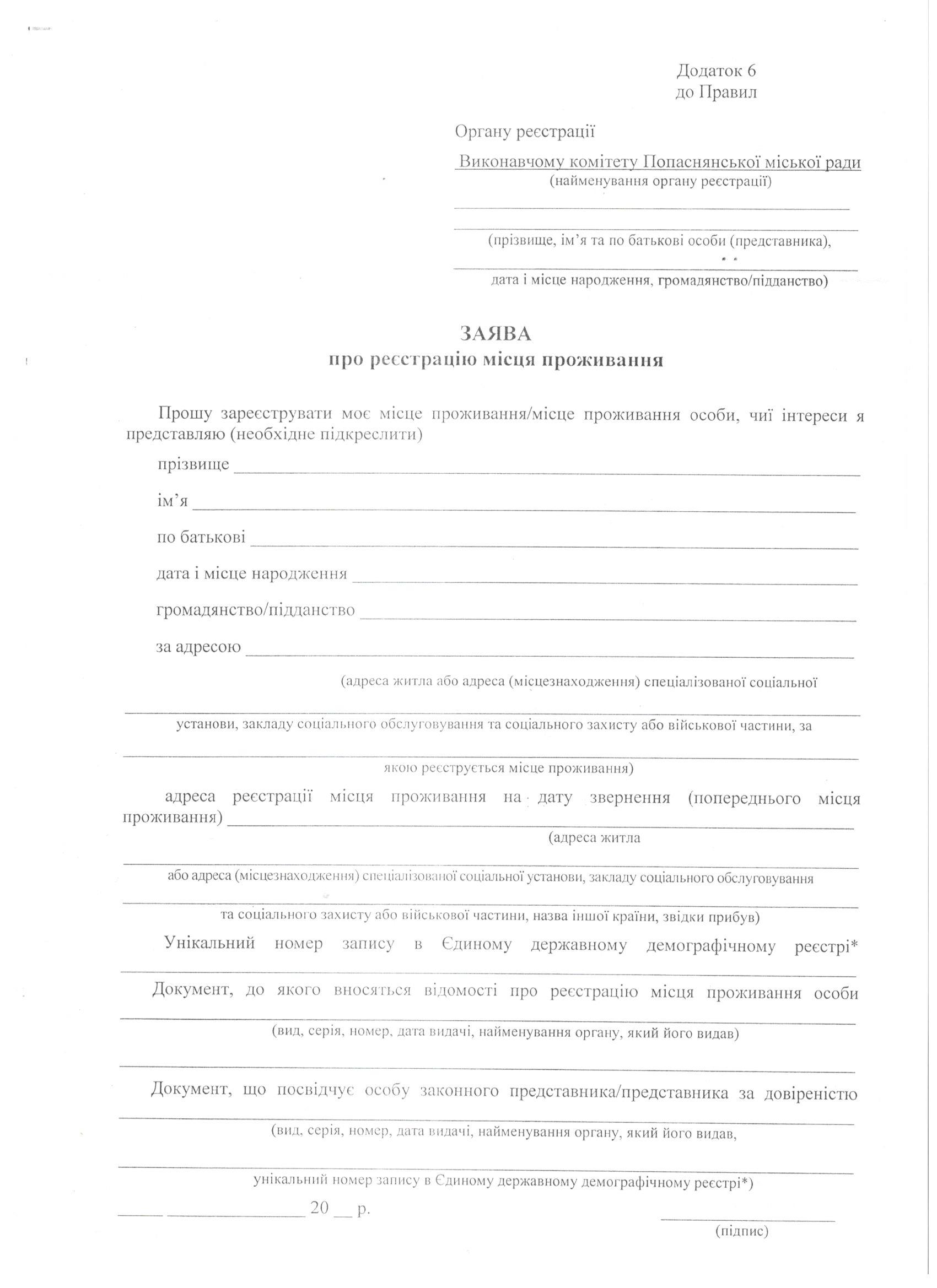 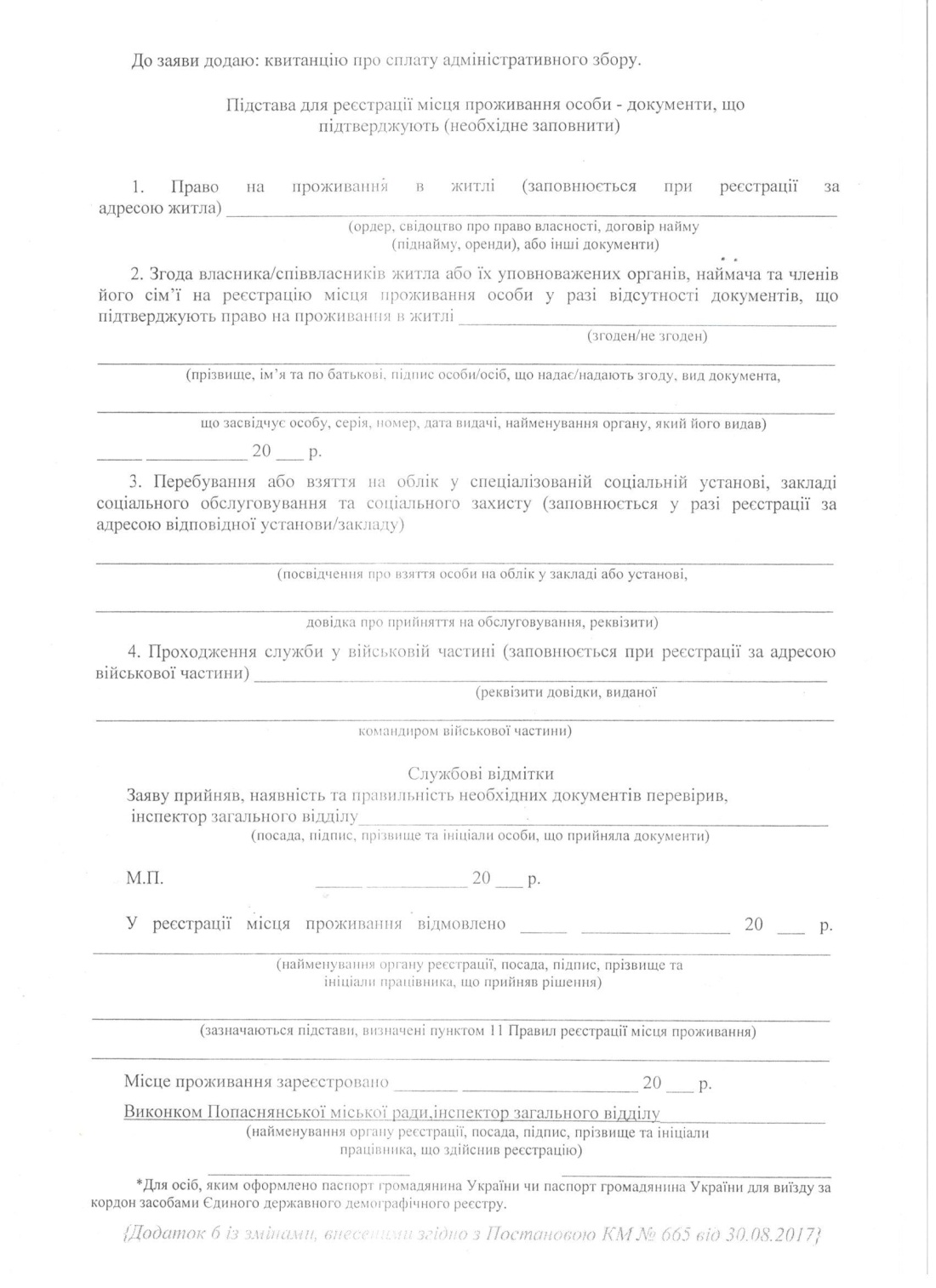 Додаток 7 
до Правил                                                Органу реєстрації Виконавчому комітету Попаснянської міської ради                      (найменування органу реєстрації)________________________________________________________________________________________(прізвище, ім’я та по батькові представника, дата____________________________________________і місце народження, громадянство/підданство)ЗАЯВА 
про реєстрацію місця проживання малолітньої дитиниПрошу зареєструвати місце проживання малолітньої дитинипрізвище ____________________________________________________________________ім’я ________________________________________________________________________по батькові __________________________________________________________________дата і місце народження _______________________________________________________громадянство/підданство ______________________________________________________за адресою __________________________________________________________________(адреса житла або адреса (місцезнаходження) спеціалізованої соціальної ____________________________________________________________________________установи, закладу соціального обслуговування та соціального захисту або військової частини,____________________________________________________________________________за якою реєструється місце проживання)адреса реєстрації місця проживання на дату звернення (попереднього місця проживання) ____________________________________________________________________(адреса житла________________________________________________________________________________
або адреса (місцезнаходження) спеціалізованої соціальної установи, закладу соціального обслуговування________________________________________________________________________________
та соціального захисту або військової частини, назва іншої країни, звідки прибув)Унікальний номер запису в Єдиному державному демографічному реєстрі* ________________________________________________________________________________Свідоцтво про народження (подається при реєстрації місця проживання дітей до 16 років) __________________________________________________________________________(серія, номер, дата видачі, найменування органу, _______________________________________________________________________________який його видав)Документ, що посвідчує особу законного представника/представника 
за довіреністю ___________________________________________________________________(вид, серія, номер, дата видачі, найменування органу, який його видав,____________________________________________________________________________унікальний номер запису в Єдиному державному демографічному реєстрі*)_________________________________________________________________________________ ________________ 20 __ р. ___________________           (підпис)До заяви додаю: квитанцію про сплату адміністративного збору.Підстава для реєстрації місця проживання малолітньої дитини - 
документи, що підтверджують (необхідне заповнити)1. Право на проживання в житлі (зазначені документи подаються в разі реєстрації малолітньої дитини не за адресою батьків/законних 
представників) __________________________________________________________________(вид документа, що посвідчує особу, серія, номер, дата видачі,_______________________________________________________________________________найменування органу, який його видав)2. Перебування або взяття на облік у спеціалізованій соціальній установі, закладі соціального обслуговування та соціального захисту (заповнюється у разі реєстрації за адресою відповідної установи/закладу) _____________________________________________________________________________________________________________________________ 
(реквізити документів, що підтверджують право на перебування у спеціалізованій соціальній________________________________________________________________________________установі, закладі соціального обслуговування та соціального захисту)Я, ___________________________________________________________, який є законним(прізвище, ім’я та по батькові)представником____________________________________________________, даю згоду на реєстрацію місця(прізвище, ім’я та по батькові особи)її проживання (за наявності в особи двох або більше законних представників реєстрація місця проживання здійснюється за згодою інших законних представників).Службові відміткиЗаяву прийняв, наявність та правильність необхідних документів перевірив інспектор загального відділу________________________________________________________________(посада, підпис, прізвище та ініціали особи, що прийняла документи)М.П. _____ ___________ 20 ___ р.У реєстрації місця проживання відмовлено _____ _________________ 20 __ р. _______________________________________________________________________________(найменування органу реєстрації, посада, підпис, прізвище та ініціали працівника, 
________________________________________________________________________________що прийняв рішення)
________________________________________________________________________________(зазначаються підстави, визначені пунктом 11 Правил реєстрації місця проживання)Місце проживання зареєстровано _____ ___________________ 20 ___ р. Виконком Попаснянської міської ради___________________________________________(найменування органу реєстрації, посада, підпис, прізвище 
__Інспектор загального відділу_____________________________________________________ 
та ініціали працівника, що здійснив реєстрацію)__________ 
         * Для осіб, яким оформлено паспорт громадянина України чи паспорт громадянина України для виїзду за кордон засобами Єдиного державного демографічного реєстру.{Додаток 7 із змінами, внесеними згідно з Постановою КМ № 665 від 30.08.2017}      Додаток 11до ПравилОргану реєстрації__________________________  _________________________________________(найменування  органу реєстрації)________________________________________________________________________________(прізвище, ім’я та по батькові особи (представника),________________________________________ дата і місце народження, громадянство/підданство)  ЗАЯВА
про зняття з реєстрації місця проживанняПрошу зняти з реєстрації місце проживання моє/моєї малолітньої дитини/особи, чиї інтереси я представляю (необхідне підкреслити)прізвище________________________________________________________________________ім’я _______________________________________________________________________________по батькові _________________________________________________________________________дата і місце народження ______________________________________________________________                                                ___________________________________________________________громадянство/підданство _____________________________________________________________у зв’язку з вибуттям: за адресою _______________________________________________________                                  (адреса майбутнього місця проживання або адреса (місцезнаходження)спеціалізованої соціальної установи,  закладу соціального обслуговування та соціального ____________________________________________________________________________________________________захисту або військової частини, за якою буде зареєстровано  місце проживання особи)на постійне проживання до ___________________________________________________________                                                                       (назва країни)Унікальний номер запису в Єдиному державному демографічному реєстрі*_________________________________________________________________________Документ, до якого вносяться відомості про зняття з реєстрації місця проживання особи _______________________________________________________________________________                        (назва, серія, номер, дата видачі, найменування органу, який його видав)___________________________________________________________________________________Свідоцтво про народження (подається у разі реєстрації місця проживання дітей до 16 років) ________________________________________________________________________________                            (серія, номер, дата видачі,найменування органу, який його видав)___________________________________________________________________________________________________Документ, що посвідчує особу законного представника/представника за довіреністю __________________________________________________________________________________                                                                                                                  (    назва, серія, номер, дата видачі, найменування органу, який його видав,__________________________________________________________________________________унікальний номер запису в Єдиному державному демографічному реєстрі*)_____ ________________ 20 __ р.                    ___________ (підпис)  Я,______________________________________________________, який є законним (прізвище, ім’я та по батькові)представником     _______________________________________________________, даю згоду на зняття з реєстрації _____________________________________________________                              (прізвище, ім’я та по батькові особи)місця її проживання (за наявності в особи двох або більше законних представників зняття з реєстрації здійснюється за згодою інших представників).                                     Службові відміткиЗаяву прийняв, наявність та правильність необхідних документів перевірив Інспектор загального відділу ____________               _______________________                                             (посада, підпис, прізвище та ініціали особи, що прийняла документи)МП                 _____ ___________ 20 ___ р.У знятті з реєстрації місця проживання відмовлено___ ______ 20 __ р. _______________________________________________________________________                                (найменування органу реєстрації, посада, підпис, прізвище та ініціали працівника, що здійснив реєстрацію)___________________________________________________________________________________    
                           (зазначаються підстави, визначені пунктом 11 Правил реєстрації місця проживання)Місце проживання знято з реєстрації  _____ __________ 20 ___ р.   Виконавчий комітет Попаснянської міської ради, інспектор загального відділу_____________                 _________________                       ____________________________               (найменування органу реєстрації, посада, підпис, прізвище та ініціали працівника, що здійснив реєстрацію)* Для осіб, яким оформлено паспорт громадянина України чи паспорт громадянина України для виїзду за кордон засобами Єдиного державного демографічного реєстру.                                                                                                              Додаток                                                                                                              до рішення                                                                                                              виконкому міської ради                                                                                                             від 22.02.2018 № 15Додаток  1до  Положення про видачу довідокДо виконавчого комітетуПопаснянської міської ради_______________________________     (прізвище, ім’я, по батькові заявника)ЗАЯВАпро надання довідки про склад сім’ї або зареєстрованих у житловому приміщенні/будинку осіб для пред’явлення(назва організації, установи тощо)Я, _____________________________________________________________________                                                                       (прізвище, ім’я, по батькові)Прошу  видати мені довідку про склад сім’ї. Підтверджую, що я зареєстрований (на) за адресою:_______________________________________________________________________________________________________________________________________Разом зі мною зареєстровані:Даю згоду на обробку персональних даних відповідно до Закону України «Про захист персональних даних» та несу повну відповідальність за достовірність наданої інформації відповідно до чинного законодавства України.«___»_____________20__ року                                                    __________________                                                                                                                                                  (підпис заявника)Довідку отримав (ла)   ___________________________________	      П.І.Б. (підпис) дата      Керуючий справами								 Л.А.Кулік                                                          Попаснянському міському голові                                                                          Онищенку Ю.І.                                                                   ______________________________                                                    	(П.І.Б. фізичної особи, адреса                                                                                                     проживання)З А Я В АУ відповідності зі ст. 8 Закону України „Про органи самоорганізаціїнаселення", загальними зборами жителів вул.	в м. Попасна  прийнято рішення про створення 	комітету(протокол зборів додається).Керуючись ст. 9 Закону України „Про органи самоорганізації
населення", просимо Попаснянську  міську раду надати дозвіл на створення
	комітету.Документи, що додаються до заяви:Протокол зборів жителів  вул.________(на____  аркушах).Список учасників зборів (конференції) жителів за місцем проживання із зазначенням прізвища, імені, по батькові, року народження, серії і номеру паспорта громадянина України або паспортних документів іноземця та домашньої адреси кожного учасника зборів (конференції) жителів (на_	аркушах).Члени ініціативної групи:Результат надання адміністративної послуги:(необхідне підкреслити)-видати на руки заявнику;-надіслати поштою;                                                     - надіслати на електронну адресу.„	"	20___ року                                                          Попаснянському міському голові                                                                             Онищенку Ю.І.                                                                             ______________________________                                                    	(П.І.Б. фізичної особи, адреса                                                                                                     проживання)З А Я В А              Керуючись статтею 140 Конституції  України,  Законом  України  "Про  місцеве  самоврядування  в  Україні",  Законом  України "Про органи самоорганізації  населення",  а  також  враховуючи  рішення загальних зборів (конференції) жителів __________________________________________________________________ вказується територіальна одиниця або утворення, де проводилися    збори (конференція), будинок, вулиця, квартал, мікрорайон  від "___"_______  20_  року  про створення органу самоорганізації населення та рішення Попаснянської  міської ради про надання дозволу настворення відповідного органу  самоорганізації населення   від "___"_____ 20_ року  №____  просимо зареєструвати  орган  самоорганізації населення,  який утворюється в формі __________________________________________________________________          будинкового, вуличного, квартального комітету,    комітету мікрорайону тощоуповноважені зборами (конференцією) жителів за місцем проживання представники:     (П.І.Б.) __________________                  (підпис)     (П.І.Б.) __________________                  (підпис)     (П.І.Б.) __________________                  (підпис) Документи, що додаються до заяви:1. Копія рішення Попаснянської міської ради про надання дозволу на створення органу самоорганізації населення;2. Протокол зборів (конференції) жителів за місцем проживання з рішеннями про обрання членів органу самоорганізації населення та його персональний склад, про затвердження Положення, про обрання уповноважених представників для проведення реєстрації органу самоорганізації населення; 4.Положення, затверджене зборами (конференцією) жителів за місцем проживання - у двох примірниках;5. Персональний склад членів органу самоорганізації населення із зазначенням прізвищ, імені та по батькові, року народження, місця проживанняРезультат надання адміністративної послуги:(необхідне підкреслити)-видати на руки заявнику;-надіслати поштою;                                                     - надіслати на електронну адресу.„	"	20___ року                                                                      Попаснянському міському голові                                                                          Онищенку Ю.І.                                                                                      ___________________________________	(П.І.Б. фізичної особи, адреса проживання,	для юридичних осіб П.І.Б. уповноваженої особи)                                                                                                                   ______________________________________________                                                                                                                                                (місцезнаходження)З А Я В А           Відповідно  до  Закону  України  «Про надання адміністративних послуг», Закону України «Про місцеве самоврядування в Україні», Закону України «Про звернення громадян»  прошу надати  копію рішення  або витяг з рішення  міської ради, копію протоколу  або витяг з  протоколу засідання  міської ради   ( вказати необхідне).            Даю згоду та дозвіл на обробку, використання, зберігання та поширення моїх персональних даних у межах, необхідних для надання адміністративної послуги відповідно до вимог чинного законодавства.« ___ » __________ 20__ р.	                        М.П. ______________________________	                                                       (підпис особи – суб’єкта звернення,/ керівника юридичної особи/                                                     фізичної особи-підприємця,  уповноваженої особи)Результат надання адміністративної послуги:(необхідне підкреслити)- видати на руки заявнику;- надіслати поштою;                                                     - надіслати на електронну адресу.                                                                                    Попаснянському міському голові                                                                                   Онищенку Ю.І.                                                                                                ___________________________________	(П.І.Б. фізичної особи, адреса проживання,	для юридичних осіб П.І.Б. уповноваженої особи)                                                                                                                   ______________________________________________                                                                                                                                                (місцезнаходження)З А Я В А           Відповідно  до  Закону  України  «Про надання адміністративних послуг», Закону України «Про місцеве самоврядування в Україні», Закону України «Про звернення громадян»  прошу надати  копію рішення  або витяг  з рішення виконавчого комітету, копію протоколу  вабо витяг з  протоколу засідання виконавчого комітету, копію розпорядження міського голови   (вказати необхідне).            Даю згоду та дозвіл на обробку, використання, зберігання та поширення моїх персональних даних у межах, необхідних для надання адміністративної послуги відповідно до вимог чинного законодавства.« ___ » __________ 20__ р.	                        М.П. ______________________________	                                                       (підпис особи – суб’єкта звернення,/ керівника юридичної особи/                                                     фізичної особи-підприємця,  уповноваженої особи)Результат надання адміністративної послуги:(необхідне підкреслити)- видати на руки заявнику;- надіслати поштою;                                                     - надіслати на електронну адресу.Дозвіл на переобладнання або перепланування квартир та інших нежитлових об’єктів містобудування                                                                                   Попаснянському міському голові 	       Онищенку Ю.І.	______________________________	(П.І.Б. фізичної особи, адреса проживання,	Для юридичних осіб П.І.Б. уповноваженої особи	___________________________________________	(місцезнаходження)З А Я В А       Прошу дати дозвіл на  перепланування _____________________________________________________________________________назва об'єкту  якого погоджується_____________________________________________________________________________місцезнаходження (адреса) об'єктаяка  належить мені на праві приватної власності згідно  ____________________________________________________________________________свідоцтва про право власності, договору купівлі – продажу, договору дарування ______________________________________________________________________________________________                                                                (телефон)                                                                                     « ___ » __________ 20__ р.	                          ______________________________	                                                           (підпис   особи/)Документи, що додаються до заяви:________________________________________________________________________________________________________________________________________________________________________________________________________________________________________________________________________________Надання згоди на здійснення невід’ємних поліпшень орендованого комунального майна                                                                                  Попаснянському міському голові 	      Онищенку Ю.І.	______________________________	(П.І.Б. фізичної особи, адреса проживання,	Для юридичних осіб П.І.Б. уповноваженої особи	___________________________________________	(місцезнаходження)З А Я В А   Прошу дати згоду  на здійснення невід’ємних поліпшень в орендованому приміщенні______________ (                   )   за адресою: м. Попасна, вул._____________,                                     назва  об»єкту                  які поліпшення яке орендую згідно договору оренди     від   «____» _____________   №_______________________                                                    ________________________            (телефон)                                                                                     (телефакс) « ___ » __________ 20__ р.	                              ______________________________	                                                                                (підпис  )Документи, що додаються до заяви:________________________________________________________________________________________________________________________________________________________________________________________________________________________________________________________________________________Продаж земельної ділянки несільськогосподарського призначення                                                                                 Попаснянському міському голові                                                                                                  Онищенку Ю.І.                                                                                           ___________________________	(П.І.Б. фізичної особи, адреса проживання,	Для юридичних осіб П.І.Б. уповноваженої особи	___________________________________________	(місцезнаходження)	 ________________________________                                                                                            (номер телефону)заяваПрошу продати земельну ділянку несільськогосподарського призначення площею _____ га, для     цільове призначення земельної ділянки     , яка знаходиться за адресою:________________________.Відповідно до Закону України «Про захист персональних даних» даю згоду на обробку моїх персональних даних з первинних джерел (у т.ч. паспортні дані, дані ідентифікаційного коду, відомостей, дані які я надаю про себе) з метою забезпечення реалізації адміністративно-правових, податкових відносин.« ___ » __________ 20__ р.	                                                                              _______________	                                                                                                                            (підпис)Документи, що додаються до заяви:- копія документу, що посвідчує право користування земельної ділянки (договір оренди);  - документ, що посвідчує право власності на нерухоме майно (будівлі та споруди), розташоване на цій земельній ділянці;- копія технічного паспорту БТІ на нерухоме майно;   - витяг з технічної документації про нормативну грошову оцінку земельної ділянки;- для юридичної особи та фізичної особи-підприємця:- завірена нотаріально копія статуту;- завірена нотаріально копія свідоцтва про державну реєстрацію;- для громадянина:- копія паспорту;  - копія ідентифікаційного номеру.  Надання земельної ділянки в постійне користування                                                                                                                                                                                                   Попаснянському міському голові                                                                                                  Онищенку Ю.І.                                                                                           ___________________________	(П.І.Б. фізичної особи, адреса проживання,	Для юридичних осіб П.І.Б. уповноваженої особи	___________________________________________	(місцезнаходження)	 ________________________________                                                                                            (номер телефону)заяваПрошу дати дозвіл на розробку проекту відведення із землеустрою на земельну ділянку площею ______ га, для     цільове призначення земельної ділянки     , яка розташована за адресою: ___________________, для подальшого оформлення права постійного користування на землю.Відповідно до Закону України «Про захист персональних даних» даю згоду на обробку моїх персональних даних з первинних джерел (у т.ч. паспортні дані, дані ідентифікаційного коду, відомостей, дані які я надаю про себе) з метою забезпечення реалізації адміністративно-правових, податкових відносин.« ___ » __________ 20__ р.	                                                                              _______________	                                                                                                                            (підпис)Документи, що додаються до заяви:- клопотання про передачу в постійне користування земельної ділянки, із зазначенням орієнтовної площі земельної ділянки та місцем розташування;-  проект землеустрою щодо відведення земельної ділянки;- документи, що свідчать про дотримання вимог ст. 92 Земельного кодексу України.Добровільна відмова від права власності / права постійного користування земельною ділянкою                                                                                 Попаснянському міському голові                                                                                           Онищенку Ю.І.                                                                                           ___________________________	(П.І.Б. фізичної особи, адреса проживання,	Для юридичних осіб П.І.Б. уповноваженої особи	___________________________________________	(місцезнаходження)	 ________________________________                                                                                            (номер телефону)заяваПрошу припинити право власності / право постійного користування земельною ділянкою площею ______ га, для     цільове призначення земельної ділянки     , яка розташована за адресою: _____________________, у зв’язку з _______________________.Відповідно до Закону України «Про захист персональних даних» даю згоду на обробку моїх персональних даних з первинних джерел (у т.ч. паспортні дані, дані ідентифікаційного коду, відомостей, дані які я надаю про себе) з метою забезпечення реалізації адміністративно-правових, податкових відносин.« ___ » __________ 20__ р.	                                                                              _______________	                                                                                                                            (підпис)Документи, що додаються до заяви:- заява (клопотання);- копія свідоцтва про державну реєстрацію (для фізичних та юридичних осіб);-  копія документа, що підтверджує право постійне користування та права власності на земельну ділянку;-  документи, що підтверджують підстави припинення права користування (договір купівлі-продажу, міни, дарування, копія свідоцтва про смерть та інші);-  копія паспорту та ідентифікаційного номеру.Поновлення договору оренди земельної ділянки                                                                                                                                                                                      Попаснянському міському голові                                                                                           Онищенку Ю.І.                                                                                           ___________________________	(П.І.Б. фізичної особи, адреса проживання,	Для юридичних осіб П.І.Б. уповноваженої особи	___________________________________________	(місцезнаходження)	 ________________________________                                                                                            (номер телефону)заяваПрошу надати дозвіл на поновлення договору оренди земельної ділянки строком на ___ років, площею _______ га, для     цільове призначення земельної ділянки     , яка знаходиться за адресою: ______________________.                                                                                                                               Відповідно до Закону України «Про захист персональних даних» даю згоду на обробку моїх персональних даних з первинних джерел (у т.ч. паспортні дані, дані ідентифікаційного коду, відомостей, дані які я надаю про себе) з метою забезпечення реалізації адміністративно-правових, податкових відносин.« ___ » __________ 20__ р.	                                                                              _______________	                                                                                                                            (підпис)Документи, що додаються до заяви:- заява про поновлення договору оренди землі;- проект додаткової угоди про поновлення відповідного договору оренди землі;- для юридичних осіб – статути (положення) в разі їх наявності, для фізичних осіб – документ, що посвідчує особу;- якщо на земельній ділянці розміщені об’єкти нерухомого майна до заяви також додаються копії документів, що підтверджують право власності (для державних та комунальних підприємств, установ, організацій – право користування) на об’єкти нерухомого майна з витягом про реєстрацію права власності та технічним паспортом.Дозвіл на розроблення проекту землеустрою щодо відведення земельної ділянки у власність                                                                                                                                                                                                  Попаснянському міському голові                                                                                                 Онищенку Ю.І.                                                                                           ___________________________	(П.І.Б. фізичної особи, адреса проживання,	Для юридичних осіб П.І.Б. уповноваженої особи	___________________________________________	(місцезнаходження)	 ________________________________                                                                                            (номер телефону)заяваПрошу дати дозвіл на розробку проекту землеустрою щодо відведення земельної ділянки площею ______ га,     цільове призначення земельної ділянки     , яка розташована за адресою: ___________________, для подальшого оформлення права власності на землю.Додатково повідомляю, що раніше право на отримання безоплатно земельної ділянки за даним цільовим призначенням не використовував (ла).                                                                                                                                                    Відповідно до Закону України «Про захист персональних даних» даю згоду на обробку моїх персональних даних з первинних джерел (у т.ч. паспортні дані, дані ідентифікаційного коду, відомостей, дані які я надаю про себе) з метою забезпечення реалізації адміністративно-правових, податкових відносин.« ___ » __________ 20__ р.	                                                                              _______________	                                                                                                                            (підпис)Документи, що додаються до заяви:- клопотання з зазначенням цільового призначення земельної ділянки та її орієнтовних розмірів;- для фізичних осіб – документ, що посвідчує особу;- графічні матеріали, на яких зазначено бажане місце розташування та розмір земельної ділянки.Дозвіл на розроблення проекту землеустрою щодо відведення земельної ділянки в оренду                                                                    Попаснянському міському голові                                                                                           Онищенку Ю.І.                                                                                           ___________________________	(П.І.Б. фізичної особи, адреса проживання,	Для юридичних осіб П.І.Б. уповноваженої особи	___________________________________________	(місцезнаходження)	 ________________________________                                                                                            (номер телефону)заяваПрошу дати дозвіл на розробку проекту землеустрою щодо відведення земельної ділянки площею ______ га,     цільове призначення земельної ділянки     , яка розташована за адресою: ___________________, для подальшого оформлення права оренди на землю, терміном на ___ років.Відповідно до Закону України «Про захист персональних даних» даю згоду на обробку моїх персональних даних з первинних джерел (у т.ч. паспортні дані, дані ідентифікаційного коду, відомостей, дані які я надаю про себе) з метою забезпечення реалізації адміністративно-правових, податкових відносин.« ___ » __________ 20__ р.	                                                                              _______________	                                                                                                                            (підпис)Документи, що додаються до заяви:- клопотання з зазначенням цільового призначення земельної ділянки та її орієнтовних розмірів;- для юридичних осіб – статути (положення) в разі їх наявності, для фізичних осіб – документ, що посвідчує особу;- графічні матеріали, на яких зазначено бажане місце розташування та розмір земельної ділянки;- у разі вилучення земельної ділянки, що перебуває у користуванні інших осіб - погодження землекористувача, засвідчене нотаріально.- документи, що свідчать про дотримання вимог ч. ч. 2, 3 ст. 134 Земельного кодексу України;- у разі надання земельної ділянки під розміщені об’єкти нерухомого майна до клопотання також додаються копії документів, що підтверджують право власності (для державних та комунальних підприємств, установ, організацій – право користування) на об’єкти нерухомого майна з витягом про реєстрацію права власності та технічним паспортом.Дозвіл на розроблення проекту землеустрою щодо відведення земельної ділянки у користування                                                                    Попаснянському міському голові                                                                                           Онищенку Ю.І.                                                                                           ___________________________	(П.І.Б. фізичної особи, адреса проживання,	Для юридичних осіб П.І.Б. уповноваженої особи	___________________________________________	(місцезнаходження)	 ________________________________                                                                                            (номер телефону)заяваПрошу дати дозвіл на розробку проекту землеустрою щодо відведення земельної ділянки площею ______ га,     цільове призначення земельної ділянки     , яка розташована за адресою: ___________________, для подальшого оформлення права користування земельною ділянкою.Відповідно до Закону України «Про захист персональних даних» даю згоду на обробку моїх персональних даних з первинних джерел (у т.ч. паспортні дані, дані ідентифікаційного коду, відомостей, дані які я надаю про себе) з метою забезпечення реалізації адміністративно-правових, податкових відносин.« ___ » __________ 20__ р.	                                                                              _______________	                                                                                                                            (підпис)Документи, що додаються до заяви:- клопотання з зазначенням цільового призначення земельної ділянки та її орієнтовних розмірів;- для юридичних осіб – статути (положення) в разі їх наявності;- графічні матеріали, на яких зазначено бажане місце розташування та розмір земельної ділянки;- у разі вилучення земельної ділянки, що перебуває у користуванні інших осіб - погодження землекористувача, засвідчене нотаріально- у разі надання земельної ділянки під розміщені об’єкти нерухомого майна до клопотання також додаються копії документів, що підтверджують право власності (для державних та комунальних підприємств, установ, організацій – право користування) на об’єкти нерухомого майна з витягом про реєстрацію права власності та технічним паспортом.Рішення про продаж земельних ділянок державної або комунальної власності                                                                    Попаснянському міському голові                                                                                           Онищенку Ю.І.                                                                                           ___________________________	(П.І.Б. фізичної особи, адреса проживання,	Для юридичних осіб П.І.Б. уповноваженої особи	___________________________________________	(місцезнаходження)	 ________________________________                                                                                            (номер телефону)заяваПрошу продати земельну ділянку площею ______ га,     цільове призначення земельної ділянки     , яка розташована за адресою: ___________________, для подальшого оформлення права власності на земельну ділянку.Відповідно до Закону України «Про захист персональних даних» даю згоду на обробку моїх персональних даних з первинних джерел (у т.ч. паспортні дані, дані ідентифікаційного коду, відомостей, дані які я надаю про себе) з метою забезпечення реалізації адміністративно-правових, податкових відносин.« ___ » __________ 20__ р.	                                                                              _______________	                                                                                                                            (підпис)Документи, що додаються до заяви:- заява (клопотання) з зазначенням місця розташування земельної ділянки, її цільового призначення, розмірів та площі, а також згоди на укладення договору про оплату авансового внеску в рахунок оплати ціни земельної ділянки (завантажити);- документ, що посвідчує право користування земельною ділянкою (у разі його наявності);- копія установчих документів для юридичної особи (в разі їх наявності), а для громадянина - копія документа, що посвідчує особу;- документи, що посвідчують право власності на нерухоме майно (будівлі та споруди), розташоване на цій земельній ділянці (у разі наявності на земельній ділянці будівель, споруд).Дозвіл на передачу земельних ділянок в суборенду                                                                                   Попаснянському міському голові                                                                                           Онищенку Ю.І.                                                                                           ___________________________	(П.І.Б. фізичної особи, адреса проживання,	Для юридичних осіб П.І.Б. уповноваженої особи	___________________________________________	(місцезнаходження)	 ________________________________                                                                                            (номер телефону)заяваПрошу передати орендовану мною земельну ділянку (реєстраційний номер договору оренди) в суборенду площею ______ га,     цільове призначення земельної ділянки     , яка розташована за адресою: ___________________, для подальшого оформлення договору суборенди.Відповідно до Закону України «Про захист персональних даних» даю згоду на обробку моїх персональних даних з первинних джерел (у т.ч. паспортні дані, дані ідентифікаційного коду, відомостей, дані які я надаю про себе) з метою забезпечення реалізації адміністративно-правових, податкових відносин.« ___ » __________ 20__ р.	                                                                              _______________	                                                                                                                            (підпис)Документи, що додаються до заяви:- клопотання;- копія паспорту або іншого документу, що посвідчує особу;- копія договору оренди.Дозвіл на проведення експертної грошової оцінки земельних ділянок                                                                     Попаснянському міському голові                                                                                           Онищенку Ю.І.                                                                                           ___________________________	(П.І.Б. фізичної особи, адреса проживання,	Для юридичних осіб П.І.Б. уповноваженої особи	___________________________________________	(місцезнаходження)	 ________________________________                                                                                            (номер телефону)заяваПрошу дати дозвіл на проведення експертної грошової оцінки земельної ділянки площею ______ га,     цільове призначення земельної ділянки     , яка розташована за адресою: ___________________.Відповідно до Закону України «Про захист персональних даних» даю згоду на обробку моїх персональних даних з первинних джерел (у т.ч. паспортні дані, дані ідентифікаційного коду, відомостей, дані які я надаю про себе) з метою забезпечення реалізації адміністративно-правових, податкових відносин.« ___ » __________ 20__ р.	                                                                              _______________	                                                                                                                            (підпис)Документи, що додаються до заяви:- заява (клопотання) з зазначенням місця розташування земельної ділянки, її цільового призначення, розмірів та площі, а також згоди на укладення договору про оплату авансового внеску в рахунок оплати ціни земельної ділянки (завантажити);- документ, що посвідчує право користування земельною ділянкою (у разі його наявності);- копія установчих документів для юридичної особи (в разі їх наявності), а для громадянина - копія документа, що посвідчує особу- документи, що посвідчують право власності на нерухоме майно (будівлі та споруди), розташоване на цій земельній ділянці (у разі наявності на земельній ділянці будівель, споруд).Переведення земель, що перебувають у приватній власності, з однієї категорії в іншу                                                                     Попаснянському міському голові                                                                                           Онищенку Ю.І.                                                                                           ___________________________	(П.І.Б. фізичної особи, адреса проживання,	Для юридичних осіб П.І.Б. уповноваженої особи	___________________________________________	(місцезнаходження)	 ________________________________                                                                                            (номер телефону)заяваПрошу перевести земельну ділянку з категорії   назва категорії   в категорію   назва категорії , площею ______ га,     цільове призначення земельної ділянки     , яка розташована за адресою: ___________________, у зв’язку з _______________________.Відповідно до Закону України «Про захист персональних даних» даю згоду на обробку моїх персональних даних з первинних джерел (у т.ч. паспортні дані, дані ідентифікаційного коду, відомостей, дані які я надаю про себе) з метою забезпечення реалізації адміністративно-правових, податкових відносин.« ___ » __________ 20__ р.	                                                                              _______________	                                                                                                                            (підпис)Документи, що додаються до заяви:- заява (клопотання) з зазначенням місця розташування земельної ділянки та з зазначенням обґрунтування зміни категорії земель;- копія установчих документів для юридичної особи (в разі їх наявності), а для громадянина - копія документа, що посвідчує особу.- копія документів, що посвідчують право власності або користування земельною ділянкою.Укладання договору оренди землі                                                                                    Попаснянському міському голові                                                                                           Онищенку Ю.І.                                                                                           ___________________________	(П.І.Б. фізичної особи, адреса проживання,	Для юридичних осіб П.І.Б. уповноваженої особи	___________________________________________	(місцезнаходження)	 ________________________________                                                                                            (номер телефону)заяваПрошу затвердити проект землеустрою щодо відведення земельної ділянки площею ______ га,     цільове призначення земельної ділянки     , яка розташована за адресою: ___________________, для подальшого оформлення права оренди на землю, терміном на ___ років.Відповідно до Закону України «Про захист персональних даних» даю згоду на обробку моїх персональних даних з первинних джерел (у т.ч. паспортні дані, дані ідентифікаційного коду, відомостей, дані які я надаю про себе) з метою забезпечення реалізації адміністративно-правових, податкових відносин.« ___ » __________ 20__ р.	                                                                              _______________	                                                                                                                            (підпис)Документи, що додаються до заяви:- заява (клопотання) з зазначенням місця розташування земельної ділянки, її цільового призначення, розмірів та площі;- проект землеустрою щодо до відведення земельної ділянки в оренду;- копія установчих документів для юридичної особи (в разі їх наявності), а для громадянина - копія документа, що посвідчує особу;- копія документів, що посвідчують право власності на нерухоме майно на земельній ділянці.Внесення змін до договору оренди землі                                                                                   Попаснянському міському голові                                                                                           Онищенку Ю.І.                                                                                           ___________________________	(П.І.Б. фізичної особи, адреса проживання,	Для юридичних осіб П.І.Б. уповноваженої особи	___________________________________________	(місцезнаходження)	 ________________________________                                                                                            (номер телефону)заяваПрошу внести зміни до договору оренди землі   реєстраційний номер договору оренди землі    , у зв’язку з _______________________.Відповідно до Закону України «Про захист персональних даних» даю згоду на обробку моїх персональних даних з первинних джерел (у т.ч. паспортні дані, дані ідентифікаційного коду, відомостей, дані які я надаю про себе) з метою забезпечення реалізації адміністративно-правових, податкових відносин.« ___ » __________ 20__ р.	                                                                              _______________	                                                                                                                            (підпис)Документи, що додаються до заяви:- клопотання про внесення змін до договору оренди землі з зазначенням:а) тексту запропонованих змін;б) або з посиланням на акти, відповідно до яких необхідно внести зміни у відповідний договір;- для юридичних осіб – статути (положення) в разі їх наявності, для фізичних осіб – документ, що посвідчує особу;- якщо на земельній ділянці розміщені об’єкти нерухомого майна до клопотання також додаються копії документів, що підтверджують право власності (для державних та комунальних підприємств, установ, організацій – право користування) на об’єкти нерухомого майна з витягом про реєстрацію права власності та технічним паспортом.Рішення про припинення права оренди та права постійного користування земельними ділянками                                                                      Попаснянському міському голові                                                                                           Онищенку Ю.І.                                                                                           ___________________________	(П.І.Б. фізичної особи, адреса проживання,	Для юридичних осіб П.І.Б. уповноваженої особи	___________________________________________	(місцезнаходження)	 ________________________________                                                                                            (номер телефону)заяваПрошу припинити право оренди / право постійного користування земельною ділянкою площею ______ га, для     цільове призначення земельної ділянки     , яка розташована за адресою: _____________________, у зв’язку з _______________________.Відповідно до Закону України «Про захист персональних даних» даю згоду на обробку моїх персональних даних з первинних джерел (у т.ч. паспортні дані, дані ідентифікаційного коду, відомостей, дані які я надаю про себе) з метою забезпечення реалізації адміністративно-правових, податкових відносин.« ___ » __________ 20__ р.	                                                                              _______________	                                                                                                                            (підпис)Документи, що додаються до заяви:- заява про добровільну відмову від права постійного користування або оренди земельної ділянки;- для юридичних осіб – статути (положення) в разі їх наявності, для фізичних осіб – документ, що посвідчує особу; - копія документів що підтверджують постійне користування та право оренди на земельну ділянку;- у разі, якщо на земельній ділянці розміщені об’єкти нерухомого майна до заяви також додаються копії документів, що підтверджують перехід права власності (для державних та комунальних підприємств, установ, організацій – право користування) на об’єкти нерухомого майна.Дозвіл на  розташування тимчасової споруди (металевого гаражу)                                                                    Попаснянському міському голові                                                                                           Онищенку Ю.І.                                                                                           ___________________________	(П.І.Б. фізичної особи, адреса проживання,	Для юридичних осіб П.І.Б. уповноваженої особи	___________________________________________	(місцезнаходження)	 ________________________________                                                                                            (номер телефону)заяваПрошу дозволити розміщення тимчасової споруди на ділянці площею ______________ га, строком на __________ років розташованої за адресою: ____________________________, для      цільове призначення   .Відповідно до Закону України «Про захист персональних даних» даю згоду на обробку моїх персональних даних з первинних джерел (у т.ч. паспортні дані, дані ідентифікаційного коду, відомостей, дані які я надаю про себе) з метою забезпечення реалізації адміністративно-правових, податкових відносин.« ___ » __________ 20__ р.	                                                                              _______________	                                                                                                                            (підпис)Документи, що додаються до заяви:- клопотання з зазначенням:а) реквізитів замовника (найменування, П.І.Б., адреса, контактна інформація);б) викопіювання М 1:2000 з чергового кадастрового плану міста з нанесеним бажаним місцем розташування тимчасової споруди (далі – Викопіювання) узгоджене замовником у балансоутримувачів відповідних інженерних мереж.Встановлення земельного сервітуту на земельні ділянки, які перебувають у розпорядженні міської ради, про намір будівництва (прокладання) інженерних споруд та надання містобудівних умов                                                                                   Попаснянському міському голові                                                                                           Онищенку Ю.І.                                                                                           ___________________________	(П.І.Б. фізичної особи, адреса проживання,	Для юридичних осіб П.І.Б. уповноваженої особи	___________________________________________	(місцезнаходження)	 ________________________________                                                                                            (номер телефону)заяваПрошу затвердити технічну документацію із землеустрою щодо встановлення меж частини земельної ділянки площею ______ га,     цільове призначення земельної ділянки     , яка розташована за адресою: ___________________ та на яку поширюється право сервітуту, для подальшого оформлення договору сервітуту.Відповідно до Закону України «Про захист персональних даних» даю згоду на обробку моїх персональних даних з первинних джерел (у т.ч. паспортні дані, дані ідентифікаційного коду, відомостей, дані які я надаю про себе) з метою забезпечення реалізації адміністративно-правових, податкових відносин.« ___ » __________ 20__ р.	                                                                              _______________	                                                                                                                            (підпис)Документи, що додаються до заяви:- клопотання;- для юридичних осіб – статути (положення) в разі їх наявності, для фізичних осіб – документ, що посвідчує особу;- технічна документація із землеустрою щодо встановлення меж частини земельної ділянки, на яку поширюється право сервітуту.Рішення про надання земельної ділянки у користування або про відмову у наданні земельної ділянки                                                                                  Попаснянському міському голові                                                                                           Онищенку Ю.І.                                                                                           ___________________________	(П.І.Б. фізичної особи, адреса проживання,	Для юридичних осіб П.І.Б. уповноваженої особи	___________________________________________	(місцезнаходження)	 ________________________________                                                                                            (номер телефону)заяваПрошу затвердити проект землеустрою щодо відведення земельної ділянки площею ______ га,     цільове призначення земельної ділянки     , яка розташована за адресою: ___________________, для подальшого оформлення права користування земельною ділянкою.Відповідно до Закону України «Про захист персональних даних» даю згоду на обробку моїх персональних даних з первинних джерел (у т.ч. паспортні дані, дані ідентифікаційного коду, відомостей, дані які я надаю про себе) з метою забезпечення реалізації адміністративно-правових, податкових відносин.« ___ » __________ 20__ р.	                                                                              _______________	                                                                                                                            (підпис)Документи, що додаються до заяви:- клопотання з зазначенням цільового призначення земельної ділянки та її орієнтовних розмірів;- для юридичних осіб – статути (положення) в разі їх наявності, для фізичних осіб – документ, що посвідчує особу;- графічні матеріали, на яких зазначено бажане місце розташування та розмір земельної ділянки;- документи, що свідчать про дотримання вимог ч. ч. 2, 3 ст. 134 Земельного кодексу України;- у разі надання земельної ділянки під розміщені об’єкти нерухомого майна до клопотання також додаються копії документів, що підтверджують право власності (для державних та комунальних підприємств, установ, організацій – право користування) на об’єкти нерухомого майна з витягом про реєстрацію права власності та технічним паспортом.Затвердження проекту землеустрою щодо відведення земельної ділянки та надання (передача) її у власність (користування)                                                                     Попаснянському міському голові                                                                                           Онищенку Ю.І.                                                                                           ___________________________	(П.І.Б. фізичної особи, адреса проживання,	Для юридичних осіб П.І.Б. уповноваженої особи	___________________________________________	(місцезнаходження)	 ________________________________                                                                                            (номер телефону)заяваПрошу затвердити проект землеустрою щодо відведення земельної ділянки площею ______ га,     цільове призначення земельної ділянки     , яка розташована за адресою: ___________________, для подальшого оформлення права власності на земельну ділянку.Відповідно до Закону України «Про захист персональних даних» даю згоду на обробку моїх персональних даних з первинних джерел (у т.ч. паспортні дані, дані ідентифікаційного коду, відомостей, дані які я надаю про себе) з метою забезпечення реалізації адміністративно-правових, податкових відносин.« ___ » __________ 20__ р.	                                                                              _______________	                                                                                                                            (підпис)Документи, що додаються до заяви:- клопотання про передачу земельної ділянки у власність;- копія паспорту або іншого документу, що посвідчує особу;- проект землеустрою щодо відведення земельної ділянки у власність.Про продовження дії дозволу на розміщення  зовнішньої реклами                                                                                                                                                                            Попаснянському міському голові 	Онищенку Ю.І.	______________________________	(П.І.Б. фізичної особи, адреса проживання,	Для юридичних осіб П.І.Б. уповноваженої особи	___________________________________________	(місцезнаходження)ЗАЯВАпро продовження   дії дозволу на розміщення зовнішньої рекламиЗаявник_____________________________________________________________________________          (для юридичної особи - повне найменування розповсюджувача зовнішньої реклами_____________________________________________________________________________                                       для фізичної особи - прізвище, повне ім'я та по батькові) Адреса заявника_____________________________________________________________________________                                     (для юридичної особи - місцезнаходження,_____________________________________________________________________________                            для фізичної особи - місце проживання, паспортні дані)Ідентифікаційний код юридичної особи або ідентифікаційний номер фізичноїособи _______________________________________________________________________Телефон (телефакс)__________________________________________________Прошу  продовжити дію дозволу  на розміщення зовнішньої реклами за адресою:_____________________________________________________________________________________                            (повна адреса місця розташування рекламного засобу)строком на__________________________________________________________________                                                                (літерами)Перелік документів, що додаються ___________________________________________________________________________________________________________________________________________________________________________________________________Заявник або уповноважена ним особа _________________________________________                                                                                                                      (підпис, ініціали та прізвище)       м.п.            СПИСОК ДОКУМЕНТОВдля оформления пособия на погребениеВыписка из государственного реестра актов гражданского состояния граждан о смерти  для получения  пособия  на погребение.Ксерокопия  паспорта  заявителя  1,2,11 страницы.Ксерокопии  идентификационных кодов заявителя  и умершего.Ксерокопия  свидетельства  о смерти.Справка  с последнего  места  регистрации  умершего.Трудовая книжка умершего  (ксерокопия 1-й и последней  страниц)Справка  из центра занятости  о том, что умерший  не был  зарегистрирован  как  безработный.Справка  из Пенсионного  фонда  о том, что умерший  не имел  права  на получение пенсии  или  государственной  социальной помощи  согласно Закона Украины «О государственной социальной  помощи  лицам, которые не имеют права  на пенсию и инвалидам».Справка о том,  кто осуществил  захоронение.Справка из банка о реквизитах (кроме ПриватБанка).№ п\пПрізвище, ім’я, та по батькові членів сім’їРодинні відносиниДата народженняN, серія паспорта або свідоцтва про народження